نام درس:                                                     بسمه تعالی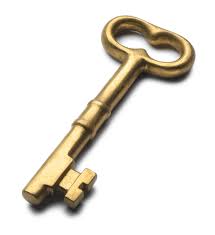 نام دبیر:                                                       وزارت آموزش و پرورشمدت آزمون :                                اداره آموزش و پرورش منطقه2 تهرانتاریخ آزمون:                                      دبیرستان دخترانه شاهد تهذیب                                                          سال تحصیلی1401-1400 ردیفپاسخبارمصفحه1ردیفپاسخبارمصفحه2